Allegato a)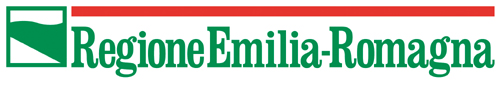 DOMANDA DI CONTRIBUTO A SOSTEGNO DI PROGETTI DI PROMOZIONE DELLA CULTURA CINEMATOGRAFICA E AUDIOVISIVA E DI SOSTEGNO ALL’ESERCIZIO CINEMATOGRAFICO PER IL TRIENNIO 2018-2020(ai sensi degli artt. 4 e 6 della L.R. 23 luglio 2014, n. 20)Dichiarazione sostitutiva ai sensi degli artt. 46 e 47 del D.P.R. n.445/2000 e succ. mod._______________________Il sottoscritto  (cognome) _________________________     (nome)  ___________________________            sesso _____________  nato a  ___________________     (Prov. ____ )     il ___________ ,  residente a  __________________          in  _____________________     n. _______in qualità di legale rappresentante di:denominazione   __________________________       forma giuridica  ____________________________    con sede legale a  __________________________       (Prov. ____)   Stato ___________     in _______________   n. ____  (CAP ________ ) e unità operativa a    _____________________   (Prov. ___)   in  ____________________     n. ____  (CAP ____ )   codice fiscale ____________________________        telefono  _______________    email   __________________      Pec  _______________________________al fine di usufruire del contributo previsto dall'Avviso a presentare progetti di promozione della cultura cinematografica e audiovisiva e di sostegno all’esercizio cinematografico per il triennio 2018-2020DICHIARA□	di essere esente dall'imposta di bollo ai sensi della norma ___________________________       in quanto _______________________;oppure□	che la marca da bollo utilizzata per la presente domanda non sarà utilizzata per qualsiasi altro adempimento (art. 3 del D.M. 10/11/2011);di possedere una comprovata esperienza nel settore per il quale viene proposto il progetto;di aver svolto un ruolo di rilievo nel promuovere e coordinare attività sul territorio regionale nel settore per il quale viene proposto il progetto;di essere dotato di adeguate risorse produttive e finanziarie;di svolgere attività di rilievo regionale;□ di essere iscritto all’INPS e/o INAIL;oppure□ di non essere iscritto all’INPS/INAIL, in quanto non obbligato dalla vigente normativa;CHIEDEper la realizzazione dell’annualità 2018, relativa al progetto triennale 2018-2020, il contributo indicato a fianco di ognuna delle attività sottoelencate (inserire una x a fianco di ognuna delle attività previste nel progetto):Il sottoscritto dichiara di essere consapevole delle sanzioni penali derivanti dal rilascio di dichiarazioni mendaci e della conseguente decadenza dai benefici concessi sulla base di una dichiarazione non veritiera, ai sensi degli articoli 75 e 76 del decreto del Presidente della Repubblica  n. 445/2000.Dichiara inoltre di essere informato, ai sensi e per gli effetti di cui all'art.13 del D.Lgs. 196/2003, che i dati personali raccolti saranno trattati, anche con strumenti informatici, esclusivamente nell'ambito del procedimento per il quale la presente dichiarazione viene resa.Luogo e data 								 Timbro e FirmaImposta di bolloRiportare qui sotto i dati della marca da bollo acquistataData di emissioneCodice identificativo seriale (14 cifre)                             Regione Emilia-Romagna                             Servizio Cultura e Giovani                 PEC     servcult@postacert.regione.emilia-romagna.itAttivitàContributo richiesto in euro1) alfabetizzazione, formazione e ampliamento del pubblico, in particolare di quello giovane, e più in generale promozione della cultura cinematografica ed audiovisiva nei confronti degli studenti, dei docenti e di tutti i cittadini, anche grazie alla collaborazione con le istituzioni scolastiche e alle opportunità offerte dalle nuove tecnologie2) studio e valorizzazione della documentazione cinematografica e audiovisiva quale memoria della società regionale, nazionale o internazionale3) promozione e diffusione delle opere cinematografiche e audiovisive, in special modo il documentario, delle opere prime e seconde di autori italiani ed europei e di quelle prodotte da realtà produttive e autoriali emiliano-romagnole che incontrano difficoltà nella distribuzione, collaborando con la Regione Emilia-Romagna nella promozione delle opere realizzate con il fondo per l’audiovisivo4) rafforzamento della rete di sale cinematografiche della regione, consolidando il ruolo di aggregazione sociale e di interesse pubblico delle stesse, con l’obiettivo di salvaguardare soprattutto le sale collocate nei centri storici o nelle aree deboli sotto il profilo dell’offerta culturale attraverso il miglioramento e la diversificazione dei servizi e dei prodotti culturali, con particolare riguardo alla distribuzione di opere di qualità e alla valorizzazione del genere documentario nel circuito di sale d'essai, sostenendo le azioni con eventi di formazione del pubblico